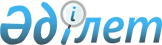 О внесении изменений в приказ Министра внутренних дел Республики Казахстан от 7 апреля 2015 года № 315 "Об утверждении стандартов государственных услуг "Регистрация и выдача разрешения иностранцам и лицам без гражданства на постоянное жительство в Республике Казахстан", "Выдача удостоверений лицам без гражданства и видов на жительство иностранцам, постоянно проживающим в Республике Казахстан", "Регистрация приема и выхода из гражданства Республики Казахстан", "Присвоение и продление статуса беженца в Республике Казахстан"
					
			Утративший силу
			
			
		
					Приказ Министра внутренних дел Республики Казахстан от 27 декабря 2018 года № 940. Зарегистрирован в Министерстве юстиции Республики Казахстан 28 декабря 2018 года № 18084. Утратил силу приказом Министра внутренних дел Республики Казахстан от 30 марта 2020 года № 265.
      Сноска. Утратил силу приказом Министра внутренних дел РК от 30.03.2020 № 265 (вводится в действие по истечении десяти календарных дней после дня его первого официального опубликования).
      ПРИКАЗЫВАЮ:
      1. Внести в приказ Министра внутренних дел Республики Казахстан от 7 апреля 2015 года № 315 "Об утверждении стандартов государственных услуг "Регистрация и выдача разрешения иностранцам и лицам без гражданства на постоянное жительство в Республике Казахстан", "Выдача удостоверений лицам без гражданства и видов на жительство иностранцам, постоянно проживающим в Республике Казахстан", "Регистрация приема и выхода из гражданства Республики Казахстан", "Присвоение и продление статуса беженца в Республике Казахстан" (зарегистрирован в Реестре государственной регистрации нормативных правовых актов за № 11203, опубликован 22 июня 2015 года в Информационно-правовая система "Әділет") следующие изменения:
      пункт 1 изложить в следующей редакции:
      "1. Утвердить:
      1) стандарт государственной услуги "Выдача разрешения иностранцам и лицам без гражданства на постоянное жительство в Республике Казахстан", согласно приложению 1 к настоящему приказу;
      2) стандарт государственной услуги "Выдача удостоверений лицам без гражданства и видов на жительство иностранцам, постоянно проживающим в Республике Казахстан", согласно приложению 2 к настоящему приказу;
      3) стандарт государственной услуги "Регистрация приема, восстановления и выхода из гражданства Республики Казахстан", согласно приложению 3 к настоящему приказу;
      4) стандарт государственной услуги "Присвоение и продление статуса беженца в Республике Казахстан", согласно приложению 4 к настоящему приказу.";
      в стандарте государственной услуги "Регистрация и выдача разрешения иностранцам и лицам без гражданства на постоянное жительство в Республике Казахстан", утвержденном указанным приказом:
      заголовок изложить в следующей редакции:
      "Выдача разрешения иностранцам и лицам без гражданства на постоянное жительство в Республике Казахстан";
      заголовок главы 1 изложить в следующей редакции:
      "Глава 1. Общие положения";
      пункт 1 изложить в следующей редакции:
      "1. Государственная услуга "Выдача разрешения иностранцам и лицам без гражданства на постоянное жительство в Республике Казахстан" (далее – государственная услуга).";
      заголовок главы 2 изложить в следующей редакции:
      "Глава 2. Порядок оказания государственной услуги";
      заголовок главы 3 изложить в следующей редакции:
      "Глава 3. Порядок обжалования решений, действий (бездействия) услугодателя (или) его должностных лиц по вопросам оказания государственной услуги";
      заголовок главы 4 изложить в следующей редакции:
      "Глава 4. Иные требования с учетом особенностей оказания государственной услуги".;
      приложения 1, 2 и 3 изложить в новой редакции согласно приложениям 1, 2 и 3 к настоящему приказу;
      в стандарте государственной услуги "Регистрация приема и выхода из гражданства Республики Казахстан", утвержденном указанным приказом:
      заголовок изложить в следующей редакции:
      "Регистрация приема, восстановления и выхода из гражданства Республики Казахстан";
      заголовок главы 1 изложить в следующей редакции:
      "Глава 1. Общие положения";
      пункт 1 изложить в следующей редакции:
      "1. Государственная услуга "Регистрация приема, восстановления и выхода из гражданства Республики Казахстан" (далее – государственная услуга.).";
      заголовок главы 2 изложить в следующей редакции:
      "Глава 2. Порядок оказания государственной услуги";
      пункт 6 и 7 изложить в следующей редакции:
      "6. Результатом оказания государственной услуги являются:
      1) выдача справки о приеме, восстановлении в гражданство Республики Казахстан по форме согласно приложению 1 к настоящему стандарту государственной услуги;
      2) выдача справки о выходе из гражданства Республики Казахстан по форме согласно приложению 2 к настоящему стандарту государственной услуги;
      3) отказ в оказании государственной услуги по форме согласно приложению 3 к настоящему стандарту государственной услуги в случаях и по основаниям, предусмотренным пунктом 10 настоящего стандарта государственной услуги.
      7. Государственная услуга оказывается на платной основе физическим лицам (далее – услугополучатель).
      При оказании государственной услуги взимается государственная пошлина в соответствии со статьей 499 Кодекса Республики Казахстан "О налогах и других обязательных платежах в бюджет" (Налоговый Кодекс), которая составляет 100 процентов от размера месячного расчетного показателя, установленного на день уплаты государственной пошлины.
      Оплата государственной пошлины осуществляется в наличной или безналичной форме через банки второго уровня или организации, осуществляющие отдельные виды банковских операций, которыми выдается документ (квитанция), подтверждающий размер и дату оплаты.";
      пункт 9 изложить в следующей редакции:
      "9. Перечень документов, необходимых для оказания государственной услуги при обращении услугополучателя:
      1) для приема в гражданство Республики Казахстан:
      заявление о приеме в гражданство в произвольной форме;
      анкета-заявление по форме согласно приложению 4 к настоящему стандарту государственной услуги;
      автобиография;
      четыре фотографии размером 3,5 х 4,5 см;
      обязательство о соблюдении условий, предусмотренных статьей 1 Закона "О гражданстве Республики Казахстан" (далее - Закона), по форме согласно приложению 5 к настоящему стандарту государственной услуги;
      копия документа удостоверяющего личность и подтверждающего принадлежность к гражданству другого государства, удостоверение лица без гражданства, свидетельство о рождении ребенка;
      справка об отсутствии или прекращении гражданства другого государства, выданная компетентным органом соответствующего государства (кроме лиц, указанных в части второй подпункта 1) пункта 15 Правил приема, оформления и рассмотрения органами внутренних дел ходатайств (заявлений) по вопросам приема в гражданство Республики Казахстан и восстановления в гражданстве Республики Казахстан, в том числе в упрощенном (регистрационном) порядке, выхода из гражданства, утраты, лишения гражданства и определения принадлежности к гражданству Республики Казахстан утвержденных приказом Министра внутренних дел Республики Казахстан от 28 января 2016 года № 85 (Зарегистрирован в Министерстве юстиции Республики Казахстан 4 марта 2016 года № 13391).
      документ об уплате государственной пошлины или освобождение от ее уплаты.
      Помимо перечисленных документов представляют:
      лица, отвечающие требованиям перечня профессий и требований для лиц, в отношении которых устанавливается упрощенный порядок приема в гражданство Республики Казахстан, утвержденного Указом Президента Республики Казахстан от 6 июня 2005 года № 1587 - ходатайство профильного государственного органа;
      лица, возвратившиеся для постоянного проживания в Республику Казахстан как на историческую родину - удостоверение оралмана и нотариально удостоверенное заявление к должностному лицу государства прибытия, принимающего решение по вопросам гражданства, об отказе от прежнего гражданства;
      лицо, ходатайствующее о приеме в гражданство Республики Казахстан, в момент подачи ходатайства (заявления) состоящее в браке с гражданином Республики Казахстан, представляет нотариально удостоверенную копию свидетельства о заключении брака;
      граждане бывших союзных республик, прибывшие с целью постоянного проживания в Республику Казахстан и имеющие одного из близких родственников - граждан Республики Казахстан представляют документы, удостоверяющие степень родства с гражданами Республики Казахстан (свидетельство о рождении, свидетельство о браке и др.);
      порядок приема в гражданство Республики Казахстан в упрощенном (регистрационном) порядке:
      в соответствии с Соглашениями от 26 февраля 1999 года (ратифицирован Законом Республики Казахстан от 30 декабря 1999 года) (далее – Соглашение) под упрощенный порядок приема в гражданство Республики Казахстан подпадают граждане Российской Федерации, Республики Беларусь, Кыргызской Республики.
      Для приобретения гражданства Республики Казахстан в упрощенном порядке и прекращения гражданства другой Стороны обращаются с ходатайством (заявлением) на имя начальника ДП областей и одновременно к должностному лицу государства прибытия, принимающего решения по вопросам гражданства, с нотариально удостоверенным письменным отказом от иностранного гражданства.
      К ходатайству (заявлению) приобщаются следующие документы:
      анкета-заявление по форме согласно приложению 4 к настоящему стандарту государственной услуги;
      автобиография (произвольном форме);
      нотариально удостоверенное заявление об отказе от прежнего гражданства;
      четыре фотографии размером 3,5 х 4,5 см;
      обязательство о соблюдении условий, предусмотренных статьей 1 Закона по форме согласно приложению 5 к настоящему стандарту государственной услуги;
      копия документа, удостоверяющего личность и подтверждающего принадлежность к гражданству одной из стран-участниц Соглашения;
      нотариально заверенная копия свидетельства о рождении и браке;
      документ об уплате государственной пошлины или освобождении от ее уплаты.
      При необходимости дополнительно представляется документ, подтверждающий наличие одного из условий, необходимых для принятия гражданства в упрощенном порядке. Копии свидетельства о рождении, паспорта, другого документа, подтверждающего рождение на территории Республики Казахстан, копия страницы паспорта с отметкой о регистрации по месту жительства до 21 декабря 1991 года на территории стран-участниц Соглашения или справка компетентного органа об этом, копия свидетельства о браке, о рождении или иной документ, подтверждающий родственные связи с гражданином Республики Казахстан.
      В соответствии с Конвенцией о гражданстве замужней женщины от 29 января 1957 года (ратифицирована Законом Республики Казахстан от 5 января 2000 года), иностранка, постоянно проживающая на территории Республики Казахстан на законных основаниях и состоящая в браке с гражданином Казахстана, подает ходатайство (заявление) о приеме в гражданство Республики Казахстан в упрощенном порядке на имя начальника ДП областей и одновременно к должностному лицу государства прибытия, принимающего решение по вопросам гражданства, с нотариально удостоверенным письменным отказом от иностранного гражданства.
      К ходатайству (заявлению) приобщаются следующие документы:
      нотариально удостоверенное заявление об отказе от прежнего гражданства;
      анкета-заявление по форме согласно приложению 4 к настоящему стандарту государственной услуги;
      четыре фотографии размером 3,5 х 4,5 см.;
      обязательство о соблюдении условий, предусмотренных статьей 1 Закона, по форме согласно приложению 5 к настоящему стандарту государственной услуги;
      копия документа, подтверждающая принадлежность к гражданству иностранного государства;
      копия свидетельства о браке;
      копия удостоверения личности супруга - гражданина Республики Казахстан;
      документ об уплате государственной пошлины или освобождении от ее уплаты.
      В соответствии с Законом, оралманы, постоянно проживающие на территории Республики Казахстан на законных основаниях независимо от срока проживания, реабилитированные жертвы массовых политических репрессий, а также их потомки, лишенные или утратившие гражданство без их свободного волеизъявления, постоянно проживающие на территории Республики Казахстан на законных основаниях, независимо от срока проживания, этнические казахи обучающиеся в высших учебных заведениях для приобретения гражданства Республики Казахстан в упрощенном (регистрационном) порядке обращаются с ходатайством (заявлением) на имя начальника ДП областей и городов Астаны, Алматы и Шымкента.
      К ходатайству (заявлению) о приеме в гражданство Республики Казахстан приобщаются следующие документы:
      нотариально удостоверенное заявление об отказе от прежнего гражданства;
      анкета-заявление по форме согласно приложению 4 к настоящему стандарту государственной услуги;
      четыре фотографии размером 3,5 x 4,5 см;
      обязательство о соблюдении условий, предусмотренных статьей 1 Закона, по форме согласно приложению 5 к настоящему стандарту государственной услуги;
      копия документа, удостоверяющего личность и подтверждающего принадлежность к гражданству другого государства;
      оралманы постоянно проживающие на территории Республики Казахстан – удостоверение оралмана;
      этнические казахи обучающихся в высших учебных заведениях – справку из высшего учебного заведения, подтверждающую факт обучения в данном заведении;
      справка о подтверждении национальности для этнических казахов обучающихся в высших учебных заведениях;
      документ об уплате государственной пошлины или освобождении от ее уплаты;
      лица, являющиеся жертвами политических репрессий – решение суда о реабилитации или документы, подтверждающие, что является потомком жертв политических репрессий.
      В соответствии со статьей 617 Кодекса Республики Казахстан от 25 декабря 2017 года "О налогах и других обязательных платежах в бюджет" (Налоговый кодекс), от уплаты государственной пошлины освобождаются оралманы - по всем нотариальным действиям, связанным с приобретением гражданства Республики Казахстан.
      Указанное освобождение от уплаты государственной пошлины предоставляется один раз.
      При обращении ходатайствующих в упрощенном (регистрационном) порядке, представляемые к ходатайству (заявлению) копии документов (паспорт, свидетельство о рождении, свидетельство о браке, заявление об отказе от прежнего гражданства) удостоверяются нотариально.
      2) для восстановления в гражданстве Республики Казахстан:
      лицо, ранее состоявшее в гражданстве Республики Казахстан, по его ходатайству (заявлению) восстанавливается в гражданстве Республики Казахстан. Положения подпункта 1) пункта 15 Правил приема, оформления и рассмотрения органами внутренних дел ходатайств (заявлений) по вопросам приема в гражданство Республики Казахстан и восстановления в гражданстве Республики Казахстан, в том числе в упрощенном (регистрационном) порядке, выхода из гражданства, утраты, лишения гражданства и определения принадлежности к гражданству Республики Казахстан утвержденных приказом Министра внутренних дел Республики Казахстан от 28 января 2016 года № 85 (Зарегистрирован в Министерстве юстиции Республики Казахстан 4 марта 2016 года № 13391) к лицу, которое ранее состояло в гражданстве Республики Казахстан, не применяются. Однако лицо, в отношении которого ранее зарегистрирована утрата гражданства Республики Казахстан, принимается в гражданство Республики Казахстан на общих основаниях.
      Ходатайство (заявление) о восстановлении в гражданстве Республики Казахстан подается на имя Президента Республики Казахстан.
      К ходатайству (заявлению) о восстановлении в гражданстве Республики Казахстан прилагаются следующие документы:
      анкета-заявление по форме согласно приложению 4 к настоящему стандарту государственной услуги;
      автобиография;
      четыре фотографии размером 3,5 х 4,5 см;
      обязательство о соблюдении условий, предусмотренных статьей 1 Закона, по форме согласно приложению 5 к настоящему стандарту государственной услуги;
      копия документа, удостоверяющая личность;
      справка об отсутствии или прекращении гражданства другого государства, выданная компетентным органом соответствующего государства;
      документ об уплате государственной пошлины или освобождение от ее уплаты;
      копия документа, удостоверяющая бывшую принадлежность к гражданству Республики Казахстан (свидетельство о рождении и др.).
      2) для выхода из гражданства Республики Казахстан:
      заявление о выходе, из гражданства;
      анкета-заявление по форме согласно приложению 8 к настоящему стандарту государственной услуги;
      автобиография;
      три фотографии размером 3,5 х 4,5 см.;
      копии документов, удостоверяющих личность, свидетельства о рождении ребенка и браке;
      справка с места работы, учебы, а также из территориального органа исполнительного производства о наличии или отсутствии неисполненных обязательств перед государством либо имущественных обязанностей, связанных с интересами граждан, государственных органов и организаций независимо от форм собственности;
      справка из территориального департамента по делам обороны об освобождении лица призывного возраста от прохождения действительной воинской службы либо невозможности освобождения;
      документ об уплате государственной пошлины или освобождении от ее уплаты.
      При наличии у заявителя в Республике Казахстан супруга (супруги) или находящихся у него на иждивении лиц он представляет нотариально удостоверенное заявление этих лиц об отсутствии к нему материальных и других претензий.
      Заверенные нотариально копии документов о расторжении брака, смерти одного из родителей, усыновлении, опеке и попечительстве (решение соответствующего местного исполнительного органа), лишение родительских прав, выплате алиментов.
      Если оба родителя являются гражданами Республики Казахстан и один из них выходит из гражданства Республики Казахстан, одновременно ходатайствуя о выходе из гражданства несовершеннолетнего ребенка, то представляется заявление другого родителя, заверенное нотариально, в котором выражается его отношение к выходу ребенка из гражданства Республики Казахстан.";
      заголовок главы 3 изложить в следующей редакции:
      "Глава 3. Порядок обжалования решений, действий (бездействия) услугодателя (или) его должностных лиц по вопросам оказания государственной услуги";
      заголовок главы 4 изложить в следующей редакции:
      "Глава 4. Иные требования с учетом особенностей оказания государственной услуги";
      приложения 1, 2, 3, 4, 5, 6, 7 и 8 к указанному стандарту государственной изложить в новой редакции согласно приложениям 4, 5, 6, 7, 8, 9, 10 и 11 к настоящему приказу;
      в стандарте государственной услуги "Присвоение и продление статуса беженца в Республике Казахстан" утвержденном указанным приказом:
      заголовок главы 1 изложить в следующей редакции:
      "Глава 1. Общие положения";
      заголовок главы 2 изложить в следующей редакции:
      "Глава 2. Порядок оказания государственной услуги";
      заголовок главы 3 изложить в следующей редакции:
      "Глава 3. Порядок обжалования решений, действий (бездействия) услугодателя (или) его должностных лиц по вопросам оказания государственной услуги";
      заголовок главы 4 изложить в следующей редакции:
      "Глава 4. Иные требования с учетом особенностей оказания государственной услуги".
      Сноска. Пункт 1 с изменениями, внесенными приказом Министра внутренних дел РК от 30.03.2020 № 266 (вводится в действие по истечении десяти календарных дней после дня его первого официального опубликования).


      2. Комитету миграционной службы Министерства внутренних дел Республики Казахстан обеспечить:
      1) государственную регистрацию настоящего приказа в Министерстве юстиции Республики Казахстан;
      2) в течение десяти календарных дней со дня государственной регистрации настоящего приказа направление его на казахском и русском языках в Республиканское государственное предприятие на праве хозяйственного ведения "Республиканский центр правовой информации" для официального опубликования и включения в Эталонный контрольный банк нормативных правовых актов Республики Казахстан;
      3) размещение настоящего приказа на интернет-ресурсе Министерства внутренних дел Республики Казахстан;
      4) в течение десяти рабочих дней после государственной регистрации настоящего приказа в Министерстве юстиции Республики Казахстан представление в Юридический департамент Министерства внутренних дел Республики Казахстан сведений об исполнении мероприятий, предусмотренных подпунктами 1), 2) и 3) настоящего пункта.
      3. Контроль за исполнением настоящего приказа возложить на заместителя министра внутренних дел Республики Казахстан (Тургумбаева Е.З.) и Комитет миграционной службы (Кабденов М.Т.) Министерства внутренних дел Республики Казахстан.
      4. Настоящий приказ вводится в действие по истечении десяти календарных дней после дня его первого официального опубликования.
      "СОГЛАСОВАН"
Министр информации и коммуникаций
Республики Казахстан
      ________________________________
      ________________________________
      ________________________________
      ________________________________________________________________________________
       Ф.И.О. (при его наличии) заявителя, (наименование подразделения адрес места пребывания
       Департамента полиции (далее – ДП), Управления внутренних дел (далее - УВД)
             Разрешение на постоянное проживание в Республике Казахстан
                   /либо отказ в выдаче разрешения
      Сообщаю, что решением ______________________________________________________
________________________________________________________________________________
             (указать орган, принявший решение, дату и номер принятия решения)
      Вам разрешено постоянное проживание/отказано в выдаче
       разрешения на постоянное жительство в Республике Казахстан /срок
       действия вида на жительство продлен (ненужное зачеркнуть) на основании
      _______________________________________________________________________________
                         (указать пункт, часть, статью закона)
      Для оформления вида на жительство/продления срока действия вида на жительства Вам
необходимо обратиться в_________________________________________________________
_______________________________________________________________________________
                   (адрес ДП, УВД, приемные дни и часы приема,
      _______________________________________________________________________________
                         Ф.И.О. (при его наличии) сотрудника
      Начальник подразделения миграционной полиции (отдела, отделения) ДП, УВД
       _______________________________________________________________________________
                   (специальное звание, фамилия, инициалы) (подпись)
      "___" ________ 20__ года
      Место печати: ЗАЯВЛЕНИЕ – АНКЕТА
О ВЫДАЧЕ РАЗРЕШЕНИЯ НА ПОСТОЯННОЕ ПРОЖИВАНИЕ
В РЕСПУБЛИКЕ КАЗАХСТАН
      __________________________________________________________________________
          наименование органа внутренних дел (ДП, Районными, городскими, отделами
                         внутренних дел (далее – ГУОРОВД),
      Регистрационный номер _________________________________________________________
                                     (заполняется уполномоченным должностным лицом)
      Место для фотографии (35 x 45 мм)
      Прошу выдать разрешение на постоянное проживание в Республике Казахстан мне и/или моему сыну, моей дочери, моему усыновленному ребенку/ребенку, над которым установлена моя опека (попечительство) ребенку, находящемуся на государственном попечении (ненужное зачеркнуть).
      Временно зарегистрирован(а) в Республике Казахстан с "___" _____20___ до "____" ______20____ по адресу___________________________________________________
      Мотивы, побудившие обратиться с данным заявлением ________________________________
       ________________________________________________________________________________
       ________________________________________________________________________________ Сведения о заявителе (заявителях)
      1. Фамилия, имя, отчество (при наличии) ___________________________________________
       ________________________________________________________________________________
      в случае изменения фамилии, имени, отчества (при наличии) указать прежнюю фамилию, имя, отчество причину и дату изменения, фамилия и имя пишутся буквами русского и латинского алфавитов соответствии с документом, удостоверяющим личность
      2. Число, месяц, год и место рождения дата рождения_______________________________
      3. Гражданство (подданство) какого иностранного государства имеете в настоящее время
(имели прежде) _________________________________________________________________
_______________________________________________________________________________
                   где, когда и на каком основании приобретено, утрачено
      4. Пол _____________________________________________________________________
                                     мужской, женский
      5. Документ, удостоверяющий личность ________________________________________
_______________________________________________________________________________
                   номер и серия документа, кем и когда выдан
      6. Национальность __________________________________________________________
                                     указывается по желанию
      7. Вероисповедание_________________________________________________________
                                     указывается по желанию
      8. Родились ли на территории Республики Казахстан и состояли в гражданстве СССР или
родились на территории Республики Казахстан (ненужное зачеркнуть)
_______________________________________________________________________________
             документ, подтверждающий указанные сведения
      9. Обращались ли ранее с заявлением о выдаче разрешения на постоянное проживание в
Республике Казахстан_____________________________________________________________
                         если да, то когда и в какой орган, какое было принято решение
      10. Семейное положение _____________________________________________________
                                     женат (замужем), холост (незамужняя)
_______________________________________________________________________________
             разведен(а), номер свидетельства о браке (разводе), дата и место выдачи)
      11. Члены семьи, включая несовершеннолетних детей (в том числе усыновленных, опекаемых, находящихся на попечении):
      12. Сведения о трудовой деятельности, включая учебу:
      13. Индивидуальный идентификационный номер (если имеется)
      _______________________________________________________________________________
             номер свидетельства, дата и место выдачи, наименование органа, его выдавшего
      14. Подвергались ли Вы административному наказанию (нарушившим Закон Республики Казахстан "О правовом положении иностранцев") пределы Республики Казахстан либо депортации в течение пяти лет, предшествовавших дню подачи заявления
      _______________________________________________________________________________
                         если да, то сколько раз и когда
      15. Были ли Вы осуждены вступившим в законную силу приговором суда за совершение тяжкого или особо тяжкого уголовного проступка либо уголовного проступка, рецидив которого признан опасным
       _______________________________________________________________________________
      _______________________________________________________________________________
                               если да, то сколько раз и когда
      16. Имеете ли непогашенную или неснятую судимость за совершение уголовного проступка на территории Республики Казахстан либо за ее пределами
      _______________________________________________________________________________
                         если да, то сколько раз и когда
       _______________________________________________________________________________
      17. Привлекались ли к административной ответственности за нарушение законодательства Республики Казахстан в части обеспечения режима пребывания (проживания) иностранцев в Республики Казахстан
_______________________________________________________________________________
_______________________________________________________________________________
                   если да, то сколько раз и когда
      18. Имеются ли у Вас следующие заболевания: наркомания; психические расстройства (заболевания); туберкулез; лепра (болезнь Гансена); инфекции, передаваемые преимущественно половым путем (ИППП) сифилис, венерическая лимфогранулема (донованоз), шанкроид; острые инфекционные заболевания (кроме острых респираторных вирусных инфекций и гриппа)
_________________________________
________________________________________________________________________________
                   если да, то каким именно
      19. Сведения о ребенке, который вписывается при получении разрешения об оставлении на постоянное жительство в Республике Казахстан родителя/получающего самостоятельно разрешение (фамилия, имя, отчество (при наличии), дата и место рождения, гражданство)
      __________________________________________________________________________
       Сведения о другом родителе указанных детей (фамилия, имя, отчество (при наличии), дата рождения, гражданство, место жительства)
      _______________________________________________________________________________
       _______________________________________________________________________________
       _______________________________________________________________________________
      20. Адрес места временного проживания, телефон _______________________________
       _______________________________________________________________________________
       _______________________________________________________________________________
      Вместе с заявлением представляю следующие документы:________________________
       _______________________________________________________________________________
       _______________________________________________________________________________
       _______________________________________________________________________________
      Я предупрежден(а), что в выдаче разрешения на постоянное проживание в Республике Казахстан мне может быть отказано либо выданный вид на жительство может быть аннулирован в случаях, предусмотренных статьей 49 Закона Республики Казахстан "О миграции населения". Подлинность представленных документов и достоверность изложенных сведений подтверждаю.
      "__"_______________________20___г. ________________________________
             (дата подачи заявления)             (подпись заявителя)
      Заявление принято к рассмотрению "__" ____________ 20___ г.
      Правильность заполнения заявления и наличие необходимых документов проверил, заявление подписано в моем присутствии, подлинность подписи заявителя подтверждаю
      _______________________________________________________________________________
                         специальное звание (если имеется),
       _______________________________________________________________________________
       должность, фамилия, инициалы уполномоченного должностного лица, принявшего
документы _____________________________________________________________________
                               (подпись должностного лица)
      Заявление заполняется от руки или с использованием технических средств (пишущих машинок, компьютеров), без сокращений, аббревиатур, исправлений и прочерков.
      Ответы на вопросы исчерпывающие. Текст, выполненный от руки, должен быть разборчивым.
      Проставляется штамп печать подразделения миграционной полиции, принявшего заявление.
      Если заявитель является предпринимателем без образования юридического лица, то указываются номер свидетельства о регистрации, наименование регистрирующего органа и место выдачи.
      Если заявителю назначена пенсия, указывается вид пенсии, номер пенсионного удостоверения (свидетельства), кем и когда оно выдано. Талон № __
о принятии документов на выдачу разрешения на постоянное проживание
      ___________________________________________________________________
                               Ф.И.О. (при его наличии) заявителя.
      Перечень принятых документов:
      1. _________________________________________________________________
      2. _________________________________________________________________
      3. _________________________________________________________________
      4. _________________________________________________________________
      5. _________________________________________________________________
      6. _________________________________________________________________
      7. _________________________________________________________________
      9. _________________________________________________________________
      Принял:
      ________________________________ / _____________ / ___________________
      (Должность сотрудника УМП ДП) (подпись) Ф.И.О. (при его наличии)
      "__" ________ 20__ года
      Время и дата выдачи: ____ час __ мин "__" ____________ 20__ года Қазақстан Республикасының азаматтығына қабылдау, қалпына келтіру туралы
№ _____ анықтама Справка о приеме, восстановлении в гражданство Республики Казахстан
№ _____
      Қазақстан Республикасы азаматының жеке куәлігін (паспортын) алу үшін берілді.
      Выдана для получения удостоверения личности (паспорта) гражданина Республики Казахстан.
      Тегі______________________________________________________________
      Фамилия
      Аты _____________________________________________________________
      Имя
      Әкесінің аты (бар болса) ___________________________________________
      Отчество (при наличии)
      Туылған күні _____________________________________________________
      Дата рождения
      20____ жылғы "____" ___________ № ______ Қазақстан Республикасы Президентінің Жарлығына, халық аралық келісімге, "Қазақстан Республикасының азаматтығы туралы" ҚР Заңының 16-1-бабына сәйкес Қазақстан Республикасының азаматтығына қабылданды, қалпына келтірілді.
      В соответствии с Указом Президента Республики Казахстан, международным Соглашением, со статьей 16-1 Закона РК "О гражданстве Республики Казахстан" № ______ "____" _________ 20___ года принят, восстановлен в гражданство Республики Казахстан.
      Онымен бірге Қазақстан Республикасының азаматтығына балалар қабылданды, қалпына келтірілді: _______________________________________________________________
       _____________________________________________________________________________
      Вместе с ним (ней) приняты, восстановлены в гражданство Республики Казахстан дети:
      ___________________________________________________________________
       ___________________________________________________________________
      ПД КҚҚБ Бастығы ___________________
      Начальник УМС ДП (қолы-подпись)
      М.О.
      М.П. № _____ анықтаманың түбіртегі Корешок справки № ______
      Тегі _______________________________________________________________
      Фамилия
      Аты _______________________________________________________________
      Имя
      Әкесінің аты (бар болса) ______________________________________________
      Отчество (при наличии)
      Туылған күні ________________________________________________________
      Дата рождения
      Бұрыңғы азаматтығы _________________________________________________
      Прежнее гражданство
      20___ жылғы "___" _________ № _____ Қазақстан Республикасы Президентінің Жарлығына, халықаралық келісімге, "Қазақстан Республикасының азаматтығы туралы" ҚР Заңының 16-1-бабына сәйкес Қазақстан Республикасының азаматтығына қабылданды, қалпына келтірілді. В соответствии с Указом Президента Республики Казахстан, международным Соглашением, со статьей 16-1 Закона РК "О гражданстве Республики Казахстан" № ___ "___" _________20___ года принят, восстановлен в гражданство Республики Казахстан.
      ____________________________________________________________________
             (арнайы атағы, лауазымы, аты-жөні; специальное звание, должность,
                         фамилия, имя, отчество (при наличии))
      _____________________________
             (қолы-подпись)
      Хабарламаны алдым, шетелдік паспортты тапсырдым _______________________
      Извещение получил, иностранный паспорт сдал (қолы-подпись)
      20___ жыл "____" ___________
      "____" ____________ 20__ год
      М.О.
      М.П. Қазақстан Республикасының азаматтығынан шығу туралы анықтама Справка о выходе из гражданства Республики Казахстан
      Выдана ___________________________________________________________________
       __________________________________________________________________________
____________________________________________________________________ берілді.
                   (туылған жылы-год рождения)
      Қазақстан Республикасы Президентінің 20___ жылғы "___" ______________________
      Жарлығына сәйкес оған және оның кәмелетке толмаған балаларына:
      В том, что ему (ей) и его (ее) несовершеннолетним детям:
      __________________________________________________________________________
      __________________________________________________________________________
      __________________________________________________________________________
      Қазақстан Республикасының азаматтығынан шығуларына рұқсат берілді.
      В соответствии с Указом Президента Республики Казахстан № _____
      "___" __________ 20___ года разрешен выход из гражданства Республики Казахстан.
      ______________________ облысы ІІД КҚПБ бастығы
      Начальник УМП ДВД ___________________ области
      М.О.
      М.П.
      ______________________________________________________________________________
                   Фамилия, имя, отчество (при наличии) ходатайствующего
      Справка об отказе в приеме, восстановлении и выходе из гражданства Республики Казахстан Руководствуясь Законом Республики Казахстан от 20 декабря 1991 года "О гражданстве Республики Казахстан", Управлением (отделом) миграционной полиции отказано в______________________________________________________________________
_______________________________________________________________________________
      Указываются основания отказа
      Настоящая расписка составлена в 2 экземплярах, по одному для каждой стороны.
      Начальник УМП ДВД ___________________ области
      М.П.
      ______________________________________________________________________________
             (специальное звание, должность, фамилия, инициалы должностного лица
                               (подпись должностного лица)
      Получил: Ф.И.О. /подпись ходатайствующего _________________________
      "___" _________ 20__ год
      ____________________________________________________________________________
             (наименование территориального подразделения миграционной полиции)
      Регистрационный номер ______________________________________________________
                                     (заполняется должностным лицом)
      Место для
      Фотографии
      М.П. Анкета-заявление
      Прошу принять меня в гражданство Республики Казахстан в общем, упрощенном порядке или восстановить в гражданстве Республики Казахстан (ненужное зачеркнуть) Мотивы, побудившие обратиться с данным заявлением.
      _____________________________________________________________________
       _____________________________________________________________________
      Одновременно со мной прошу принять в гражданство Республики Казахстан моих несовершеннолетних детей (сын, дочь, фамилия, имя, отчество (при наличии), дата и место рождения, гражданство) 4
      Сведения о другом родителе указанных детей (фамилия, имя, отчество (при наличии), гражданство, место жительства) Сведения о заявителе
      1. Фамилия, имя, отчество (при наличии)________________________________________________
 _________________________________________________________________________________
 _________________________________________________________________________________
      (в случае изменения фамилии, имени, отчества (при наличии) указать прежнюю фамилию, имя, отчество (при наличии), причину и дату изменения
      К заявлению прилагаются четыре фотографии размером 3,5 х 4,5 сантиметра.
      Проставляется гербовая печать территориального подразделения миграционной полиции.
      Заявление заполняется от руки без сокращений, аббревиатур, исправлений и прочерков.
      Ответы на вопросы должны быть исчерпывающими. Текст, выполненный от руки, должен быть разборчивым.
      Если супруги одновременно обращаются по вопросу приобретения гражданства Республики Казахстан, дети вписываются в заявление одного из родителей.
      2. Число, месяц, год и место рождения ________________________________________________
      3. Пол ___________________________________________________________________________
                                     (мужской, женский)
      4. Гражданство какого иностранного государства имеете в настоящее время (имели прежде)
       _________________________________________________________________________________
                   (где, когда и на каком основании приобретено, утрачено)
      5. Состояли ли ранее в гражданстве СССР______________________________________________
       ________________________________________________________________________________
       (если да, то основание и дата его прекращения, документ, подтверждающий указанные сведения)
      6. Обращались ли ранее с заявлением о приеме, восстановлении в гражданство
Республики Казахстан______________________________________________________________
             (если да, то, когда и в какой орган, какое было принято решение)
      7. Сведения либо обязательство об отказе от имеющегося гражданства
      ___________________________________________________________________________
                   (документ, подтверждающий указанные сведения)
      8. Национальность __________________________________________________________
                                     (указывается по желанию)
      9. Вероисповедание _________________________________________________________
                                     (указывается по желанию)
      10. Образование и специальность по образованию, профессия ______________________
       __________________________________________________________________________
      (какое учебное заведение, где и когда окончено, номер диплома, дата и место выдачи)
      11. Ученая степень, ученое звание ____________________________________________
                                     (номер диплома, дата выдачи, место выдачи)
      12. Семейное положение ____________________________________________________
                               (женат (замужем), холост (незамужняя), разведен(а)
      __________________________________________________________________________
       (номер свидетельства о браке (разводе), дата и место выдачи)
      13. Близкие родственники (муж (жена), родители, дети, братья, сестры)
      14. Наличие нетрудоспособного родителя, имеющего гражданство Республики Казахстан
      ____________________________________________________________________
      (фамилия, имя, отчество (при наличии) нетрудоспособного родителя, документ,
подтверждающий его нетрудоспособность)
_________________________________________________________________________
      15. Трудовая деятельность за последние пять лет, предшествовавших дате обращения с заявлением (включая учебу в высших, средних, средних специальных и профессионально-технических учебных заведениях, военную службу)
      При заполнении данного пункта предприятия, учреждения, организации необходимо именовать так, как они назывались в период работы в них заявителя. Если услугополучатель является предпринимателем без образования юридического лица, то указываются номер свидетельства о регистрации, наименование регистрирующего органа и место выдачи. В случае прохождения военной службы следует указать должность, номер воинской части (учреждения), ее (его) место нахождение. Если заявителю назначена пенсия, следует указать вид пенсии, номер удостоверения (свидетельства), кем и когда оно выдано.
      16. Источник средств к существованию за период проживания на территории Республики Казахстан с 1 января по 31 декабря года, предшествовавшего дате обращения с заявлением (укажите все имеющиеся виды доходов за период проживания на территории Республики Казахстан).
      17. Индивидуальный идентификационный номер (при его наличии) _____________________
      18. Владеете ли казахским (русским) языками ______________________________________
       _____________________________________________________________________________
       (документ, подтверждающий сведения, его номер, дата и место выдачи)
      19. Отношения к воинской обязанности ___________________________________________
       ____________________________________________________________________________
       (военнообязанный или невоеннообязанный, не призваны ли на военную службу или на
альтернативную гражданскую службу иностранного государства на момент подачи заявления)
      20. Проживание на территории Республики Казахстан, подтвержденное видом на жительств
       ____________________________________________________________________________
                         (с какого времени, в том числе непрерывно)
      Выезд за пределы Республики Казахстан в период постоянного проживания
      21. Наличие особого статуса проживания на территории Республики Казахстан (статус оралмана, признание беженцем)
_______________________________________________________________________________________
       _________________________________________________________________________________
       (вид удостоверения, его номер, дата получения, наименование органа, его выдавшего)
      22. Выдворялись ли с территории Республики Казахстан в течение пяти лет, предшествовавших дате обращения с заявлением о приеме, восстановлении в гражданство Республики Казахстан
       ________________________________________________________________________________
       ________________________________________________________________________________
       (если да, указать причину выдворения, номер и дату постановления о выдворении)
      23. Состоите (состояли) ли на военной службе, на службе в органа безопасности или в правоохранительных органах иностранных государств______________________________________
       ________________________________________________________________________________
       (если да, то где, в какой период, последняя должность, звание, чин)
      24. Привлекались ли к уголовной ответственности ______________________________________
       ________________________________________________________________________________
      (если да, то, когда, где, по каким статьям уголовного законодательства соответствующего государства, в случае осуждения указать меру пресечения с приложением копии приговора)
      25. Не преследуетесь ли в уголовном порядке компетентными органами иностранного государства за совершение преступления
      __________________________________________________________________________
                               (да, нет)
      26. Адрес места жительства, телефон __________________________________________
      27. Документ, удостоверяющий личность _______________________________________
                                           (номер документа, кем и когда выдан)
      Вместе с заявлением представляю следующие документы: ________________________
       __________________________________________________________________________
      Подлинность представленных документов и достоверность изложенных данных подтверждаю
       _______________________ __________________________________________
       (дата подачи заявления)             (подпись заявителя)
      Заявление принято к рассмотрению _________________________ на основании
       _____________________________________ Закона "О гражданстве Республики Казахстан".
             (статья, часть, пункт)
      Правильность заполнения заявления и наличие необходимых документов проверил; заявление подписано в моем присутствии, подлинность подписи заявителя подтверждаю
      ____________________________________________________________________
       (специальное звание, должность, фамилия, инициалы должностного лица территориального подразделения миграционной полиции, принявшего документы)
      ____________________________
       (подпись должностного лица)
      Начальник_______________________________________________________________
       (наименование территориального подразделения миграционной полиции)
      ____________________________
       (специальное звание)
      ____________________________
       (фамилия, инициалы, подпись)
      Міндеттеме
      Мен ________________________________________________________________
      Қазақстан Республикасының азаматтығын ақабылдауды, қалпына келтіруді өтіне отырып, Қазақстан Республикасының Конституциясы мен Заңдарын сақтауға, оның мүдделері мен аумақтық тұтастығын қорғауға, мемлекеттік тілге және аумағында тұратын барлық ұлт өкілдерінің тіліне, әдет-ғұрпы мен салт-дәстүрлеріне құрметпен қарауға, Қазақстан Республикасының күш-қуатын, егемендігі мен тәуелсіздігін нығайтуға міндеттенемін.
      20 ___ жыл "____" __________
      _______________________________________________________________________
                                     (қолы) Обязательство
      Я, _________________________________________________________________,
      ходатайствуя о приеме, восстановлении в гражданство Республики Казахстан, обязуюсь соблюдать Конституцию и Законы Республики Казахстан, защищать ее интересы и территориальную целостность, уважительно относиться к обычаям, традициям, государственному языку и языку представителей всех национальностей, проживающих на ее территории, способствовать укреплению могущества, суверенитета и независимости Республики Казахстан.
      "___"__________20___ год
      _____________________
             (подпись) Перечень профессий и требований для лиц, в отношении которых устанавливается упрощенный порядок приема в гражданство Республики Казахстан Құжаттарды тапсырғаны туралы № _________ анықтама Справка о сдаче документов № _________
      _______________ азаматының № ____________________ паспортына берілді
      Выдана к паспорту № ________________ гражданина _______________________________
      Тегі ________________________________________________________________________
      Фамилия
      Аты ________________________________________________________________________
      Имя
      Әкесінің аты (бар болса) _______________________________________________________
      Отчество (при наличии)
      Туған жылы _________________________________________________________________
      Дата рождения
      20___жылғы "___" __________ ол шын мәнінде Қазақстан Республикасының азаматтығын қабылдау, қалпына келтіруне одан шығу туралы өтініш білдірді.
      В том, что он (а) действительно "___" __________20___года подал (а) ходатайство о приобретении, восстановлении либо о выходе из гражданства Республики Казахстан.
      Онымен бірге:
      Вместе с ним (ней) ходатайствуют:______________________________________________
      ___________________________________________________________________________
      ___________________________________________________________________________
      ___________________________________________________________________________
      ___________________________________________________________________________
      ___________________________________________________________________________
      _________________ өтініш берді.
      _______________________________________ облысы ІІД КҚПБ бастығы
      Начальник УМП ДВД ___________________________________________
      М.О.
      М.П. № _______ анықтама түбіртегі Корешок справки № _______
      Тегі ______________________________________________________________________
      Фамилия
      Аты ______________________________________________________________________
      Имя
      Әкесінің аты (бар болса) _____________________________________________________
      Отчество (при наличии)
      Туған жылы ________________________________________________________________
      Дата рождения
      Бұрынғы азаматтығы ________________________________________________________
      Прежнее гражданство
      Паспортының № ____________________________________________________________
      № __________________________________________________________ паспорта
      20__ жылғы "___" __________ ол шын мәнінде Қазақстан Республикасының азаматтығын қабылдау, қалпына келтіруне одан шығу туралы өтініш білдірді.
      В том, что он (а) действительно "___" __________ 20___ года подал (а) ходатайство о приобретении, восстановлении либо о выходе из гражданства Республики Казахстан.
      Онымен бірге: ________________________________________________________
      Вместе с ним (ней) ходатайствуют:
      ____________________________________________________________________
      ____________________________________________________________________
      ____________________________________________________________________
      ____________________________________________________________________
      ____________________________________________________________________
      _________________________________________________ өтініш берді.
      ____________________________________________________________________
             (арнайы атағы, лауазымы, аты-жөні; специальное звание, должность,
                   фамилия, имя, отчество (при наличии))
      _____________________________
             (қолы - подпись)
      Анықтаманы алдым ______________________________________________
       Справку получил (а)             (қолы - подпись)
      20__ жылғы "___" ___________
      М.О.
      М.П.
      ______________________________________________________________________________
             (наименование территориального подразделения миграционной полиции)
      Регистрационный номер ________________________________________________________
                                     (заполняется должностным лицом)
      Место для
      Фотографии
      М.П. Анкета-заявление
      Прошу разрешить мне выход из гражданства Республики Казахстан.
      Мотивы, побудившие обратиться с данным заявлением ______________________________
       _____________________________________________________________________________
      Одновременно со мной прошу разрешить выход из гражданства Республики Казахстан моим несовершеннолетним детям (сын, дочь, фамилия, имя, отчество (при наличии), дата и место рождения, гражданство)
      Сведения о другом родителе указанных детей (фамилия, имя, отчество (при наличии), место жительства, гражданство, если имеет гражданство Республики Казахстан, то указать, сохраняет ли его)__________________________________________________________________
       ________________________________________________________________________________
       ________________________________________________________________________________
      К заявлению прилагаются три фотографии размером 3,5 х,4,5 сантиметра.
      Проставляется печать.
      Заявление заполняется от руки без сокращений, аббревиатур исправлений и прочерков. Ответы на вопросы должны быть исчерпывающими. Текст, выполненный от руки, должен быть разборчивым. Сведения о заявителе
      1. Фамилия, имя, отчество (при наличи_________________________________________
       (в случае изменения фамилии, имени, отчества (при наличии указать прежнюю фамилию, имя, отчество (при наличии), причину и дату изменения)
      2. Число, месяц, год и место рождения ________________________________________
       __________________________________________________________________________
      3. Пол ____________________________________________________________________
                               (мужской, женский)
      4. Семейное положение _____________________________________________________
                               (женат (замужем), холост (незамужняя), разведен(а),
      ___________________________________________________________________________
                   номер свидетельства о браке (разводе), дата и место выдачи)
      5. Национальность __________________________________________________________
                                     (указывается по желанию)
      6. Вероисповедание ________________________________________________________
                                     (указывается по желанию)
      7. Образование и специальность по образованию, профессия _____________________
       ___________________________________________________________________________
       (какое учебное заведение, где и когда окончено, номер диплома, дата и место выдачи)
      8. Ученая степень, ученое звание _____________________________________________
                                           (номер диплома, дата и место выдачи)
      9. Трудовая деятельность за последние пять лет
      10. Имеете ли невыполненное обязательство по уплате налогов, установленное
законодательством Республики Казахстан _________________________________________________
                                                       (да, нет)
      11. Отношение к воинской обязанности ______________________________________________
       ________________________________________________________________________________
       (военнообязанный, невоеннообязанный, если проходили военную службу, указать, где, когда, род войск, воинское звание)
      12. Не привлечены ли компетентными органами Республики Казахстан в качестве обвиняемого по уголовному делу ___________________ (да, нет)
      13. Не имеется ли в отношении Вас вступивший в законную силу и подлежащий исполнению обвинительный приговор суда _________ (да, нет)
      14. Имеете ли Вы и Ваши дети, указанные в заявлении, иное гражданство
      (иные гражданства) ______________________________________________________________
       ______________________________________________________________________________
       ______________________________________________________________________________
       (если да, указать, какое, когда и на каком основании приобретено, документ, его номер, дату и место выдачи; при отсутствии иного гражданства подтверждение возможности его приобретения)
      15. Проживали ли ранее в Республики Казахстан постоянно___________________________
       ____________________________________________________________________________
       (если да, указать, по какому адресу были зарегистрированы, когда, куда и по какому документу выехали из Казахстана)
      16. Сняты ли с регистрационного учета по месту жительства в Республике Казахстан (в соответствии с представленным документом)
________________________________________________________________________________
      17. Адрес места жительства, телефон __________________________________________
      18. Документ, удостоверяющий личность и гражданство Республики Казахстан
      __________________________________________________________________________
                         (вид, серия, номер, кем и когда выдан)
      Вместе с заявлением представляю следующие документы:
      ____________________________________________________________________
       ____________________________________________________________________
      Я предупрежден (а), об условиях отказа в выходе из гражданства Республики Казахстан предусмотренных статьей 20 Закона "О гражданстве Республики Казахстан".
      Даю согласие на обработку персональных данных, указанных в заявлении.
      Подлинность представленных документов и достоверность изложенных данных подтверждаю.
      ___________________ ___________________________
       (подпись заявителя) (дата подачи заявления)
      Заявление принято к рассмотрению _______________
                                           (дата)
       на основании __________ Закона "О гражданстве Республики Казахстан".
             (статья, часть, пункт)
      Правильность заполнения заявления и наличие необходимых документов проверил;
заявление подписано в моем присутствии, подлинность подписи_________________________
заявителя подтверждаю.
       ____________________________________________________________________________
                   (должность, фамилия, инициалы должностного лица)
      ________________________________
       (подпись должностного лица)
					© 2012. РГП на ПХВ «Институт законодательства и правовой информации Республики Казахстан» Министерства юстиции Республики Казахстан
				
      Министр внутренних дел
Республики Казахстан
генерал-полковник полиции 

К. Касымов
Приложение 1
к приказу Министра внутренних дел
Республики Казахстан
от 27 декабря 2018 года № 940Приложение 1
к стандарту государственной
услуги "Выдача разрешений
иностранцам и лицам
без гражданства на постоянное жительство в
Республике Казахстан"формаПриложение 2
к приказу Министра внутренних дел
Республики Казахстан
от 27 декабря 2018 года
№ 940Приложение 2
к стандарту государственной
услуги "Выдача разрешений
иностранцам и лицам без
гражданства на постоянное жительство в
Республике Казахстан"Форма Отношение к заявителю Фамилия, имя, отчество (при наличии) Год и месторождения Гражданство (подданство) Адрес место проживания, учебы ИИН при наличии Место, работы Дата (месяц и год) Должность с указанием организации, работы приема, увольнения Адрес места работыПриложение 3
к приказу Министра внутренних дел
Республики Казахстан
от 27 декабря 2018 года
№ 940Приложение 3
к стандарту государственной
услуги "Выдача разрешений
иностранцам и лицам без
гражданства на постоянное
жительство в
Республике Казахстан"Приложение 4
к приказу Министра внутренних дел
Республики Казахстан
от 27 декабря 2018 года
№ 940Приложение 1
к стандарту государственной услуги
"Регистрация приема
и выхода из гражданства
Республики Казахстан"формаФотосуреттің
       орныМесто для
       фотографииПриложение 5
к приказу Министра внутренних дел
Республики Казахстан
от 27 декабря 2018 года
№ 940Приложение 2
к стандарту государственной
услуги "Регистрация приема,
восстановления и выхода
из гражданства
Республики Казахстан"форма20___жыл "___" _________
№ ________Приложение 6
к приказу Министра внутренних дел
Республики Казахстанот 27 декабря 2018 года
№ 940Приложение 3
к стандарту государственной
услуги "Регистрация приема,
восстановления и выхода
из гражданства
Республики Казахстан"формаПриложение 7
к приказу Министра внутренних дел
Республики Казахстан
от 27 декабря 2018 года
№ 940Приложение 4
к стандарту государственной
услуги "Регистрация приема,
восстановления и выхода
из гражданства
Республики Казахстан"форма
Степень родства
Фамилия, имя, отчество (при наличии)
Год и место рождения
Гражданство
Страна проживания и адрес
Место работы, учебы
Дата (месяц и год) приема-увольнения
Дата (месяц и год) приема-увольнения
Должность с указанием предприятия, учреждения, организации, министерства (ведомства)
Адрес места работы (страна, город, область, населенный пункт)
Вид дохода
Вид дохода
Величина дохода (в тенге, иностранной валюте)
1
Доход по основному месту работы
2
Доход от иной деятельности
3
Доход от вкладов в банках и иных кредитных организациях
4
Доход от ценных бумаг и долей участия в коммерческих организациях
5
Пенсии, стипендии и иные специальные выплаты или доходы (указать какие)
Выезд
Выезд
Выезд
Выезд
Въезд
Въезд
Въезд
Страна въезда
Цель поездки
Дата
Место пересечения границы и вид транспорта
Страна выезда
Дата
Место пересечения границы и вид транспортаПриложение 8
к приказу Министра внутренних дел
Республики Казахстан
от 27 декабря 2018 года
№ 940Приложение 5
к стандарту государственной
услуги "Регистрация приема,
восстановления и выхода
из гражданства
Республики Казахстан"формаПриложение 9
к приказу Министра внутренних дел
Республики Казахстан
от 27 декабря 2018 года
№ 940Приложение 6
к стандарту государственной
услуги "Регистрация приема,
восстановления и выхода
из гражданства
Республики Казахстан"Форма
№ п/п
Профессия
Требования
1
2
3
1.
Артист
Наличие выдающихся музыкальных, сценических или хореографических данных, профессионального мастерства и яркой творческой индивидуальности, отмеченных международными наградами и званиями
2.
Археолог
Наличие ученой степени и звания, международных сертификатов, научных исследований и изысканий, публикаций в научных изданиях, участие в международных конференциях и открытии крупнейших археологических памятников мирового значения
3.
Архитектор
Наличие ученой степени и звания, международных сертификатов в области архитектуры и строительства, опыта в разработке генеральных планов градостроительства и проектировании особо крупных и сложных объектов
4.
Балетмейстер
Наличие опыта подготовки, выдающихся артистов балета, международных сертификатов и стажа работы в крупнейших театрах, участие в подготовке спектаклей мирового класса
5.
Биолог, микробиолог (бактериолог, вирусолог)
Наличие ученой степени и звания, международных сертификатов, научно-исследовательских работ и изысканий международного значения в области биологии, бактериологии, вирусологии, генной инженерии и других смежных наук
6.
Врач
Наличие ученой степени и звания, научно-исследовательских работ и изысканий международного значения в области медицины, международных сертификатов, а также согласно специализации владение передовыми методами диагностики и лечения в области акушерства и гинекологии; ангиохирургии; анестезиологии - реаниматологии; кардиохирургии; нейрохирургии; онкологии; онкогематологии; оториноларингологии; радиологии; трансплантологии; фармакологии и клинической фармакологии; челюстно-лицевой хирургии
7.
Геолог, геофизик
Наличие ученой степени и звания, научных исследований и изысканий в области геологических и геофизических наук, опыта работы в области мониторинга ядерных взрывов и землетрясений
8.
Дирижер
Наличие выдающихся музыкальных данных и дипломов, подтверждающих участие в международных конкурсах, опыта работы дирижером в ведущих театрах и концертных залах мира
9.
Инженер
Наличие ученой степени и звания, научно-исследовательских работ и изысканий, международных сертификатов, а также согласно виду экономической деятельности опыт работы по: владению методами среднесрочного, краткосрочного прогнозирования сейсмологических явлений; эксплуатации силовых энергетических и высокотемпературных плазменных установок; внедрению достижений науки и техники, рационализации, изобретательству; разработке научно-исследовательских и опытных работ по очистке и предотвращению загрязнений окружающей среды; эксплуатации ядерных реакторов, управлению реактором (ускорителем, ядерно- физической установкой); информационным технологиям и телекоммуникациям; разработке передового программного обеспечения и современных компьютерных оборудований; информатике и системному программированию; разработке научно-исследовательских и опытно-конструкторских работ в области космической деятельности; разработке и эксплуатации стартовых и технических комплексов ракет и космических аппаратов, космических летательных аппаратов и разгонных блоков;

телеметрическим системам и комплексам, компьютерным измерительным блокам; технологическому проектированию для строительства объектов производственного и жилищно-гражданского назначения; внедрению прогрессивных технологических процессов в области сельхозмашиностроения; фармацевтическому профилю на специальном, высокосовременном фармацевтическом оборудовании по производству субстанции и лекарственных форм; биофармацевтическому изучению лекарственных форм и препаратов; разработке технологических основ и методов производства лекарственных субстанций и фитопрепаратов; системному программированию; разработке программного обеспечения высокого уровня
10.
Инструктор-

спортсмен
Наличие спортивного звания не менее мастера спорта международной квалификации, занявшего с первого по шестое место на Олимпийских играх, или с первого по третье место на чемпионатах мира, или первое место на Азиатских играх, или первое, второе места на чемпионатах Европы, или первое место в финалах кубка мира по олимпийским видам спорта, или занявшего на чемпионатах Азии, Европы, всемирных универсиадах, Всемирных юношеских и юниорских играх с первого по третье место
11.
Летчик (пилот)
Наличие действующего свидетельства летчика (пилота), имеющего допуск к гражданским воздушным судам. Высокие профессиональное мастерство и подготовка, знание нормативных правовых актов, регулирующих безопасное использование воздушного пространства, соблюдение правил полетов и эксплуатации судна. Соответствие здоровья установленным требованиям
12.
Летчик-

инструктор
Высокие профессиональное мастерство и подготовка, знание нормативных правовых актов, регулирующих безопасное использование воздушного пространства, соблюдение правил полетов и эксплуатации судна. Соответствие здоровья установленным требованиям
13.
Летчик-

испытатель
Высокие профессиональное мастерство и подготовка, знание нормативных правовых актов, регулирующих безопасное использование воздушного пространства, соблюдение правил полетов и эксплуатации судна. Соответствие здоровья установленным требованиям
14.
Летчик-

наблюдатель
Специальная подготовка, наличие опыта работы в области охраны лесов, знаний по пирологии и пожарной безопасности
15.
Математик
Наличие ученой степени и звания, международных сертификатов, опыта работы по специальности, научных исследований и изысканий международного значения в области математики, прикладной математики и смежных наук
16.
Научный сотрудник (в

области физики и

астрономии)
Наличие ученой степени и звания, опыта работы по специальности, авторских свидетельств на изобретения или научных трудов в области физики и астрономии и других смежных видов деятельности
17.
Провизор
Наличие выдающихся научных исследований в области изучения физических и химических свойств фармакологических веществ и лекарственного сырья и методов их получения, очистки, стандартизации и контроля качества. Владение передовыми методами исследований по фармаэкономике, инспектирования и обучения специалистов по международным стандартам в области медицинской и фармацевтической отраслей (GPP, GCP, GMP, GLP, GDP)
18.
Режиссер
Наличие выдающихся постановочных данных, звания и дипломов, подтверждающих участие в международных фестивалях, опыта работы в крупнейших театрах и концертных залах мира
19.
Спасатель
Наличие специальной подготовки по проведению спасательных и неотложных работ, международных сертификатов с присвоением квалификации типа "Спасатель международного класса", опыта работы по ликвидации последствий крупных аварийных и чрезвычайных ситуаций, навыков и умений по применению аварийно-спасательных средств
20.
Тренер
Наличие спортивного звания не менее мастера спорта международной квалификации, стажа работы по специальности, опыта работы по подготовке не менее одного высококвалифицированного спортсмена, занявшего на Олимпийских играх с первого по шестое место, или одного спортсмена, занявшего на Азиатских играх с первого по третье место, или спортсмена, занявшего на чемпионатах мира, Азии, Европы, всемирных универсиадах, Всемирных юношеских играх, в индивидуальных или игровых видах спорта с первого по третье место
21.
Учитель
Наличие высшей категории и опыта работы по специальности, международных сертификатов и соответствующего высшего профессионального образования по специальностям: математика, физика, химия, биология, английский язык, информатика, всеобщая история; владение государственным или русским языками, свободное владение иностранными языками
22.
Химик
Наличие ученой степени и звания, международных сертификатов, опыта работы по специальности, научных исследований и изысканий в области химии, токсикологии и смежных наук
23.
Художник
Наличие профессионального образования, высокохудожественных произведений искусства, международных наград и званий, творческой характеристики искусствоведов; участие в международных выставках, симпозиумах и конкурсах
24.
Штурман

(в авиации)
Высокие профессиональная подготовка и мастерство по навигации и боевому применению летательного аппарата; знание нормативных правовых актов, регулирующих безопасное использование воздушного пространства. Соответствие здоровья установленным требованиямПриложение 10
к приказу Министра внутренних дел
Республики Казахстан
от 27 декабря 2018 года
№ 940Приложение 7
к стандарту государственной
услуги "Регистрация приема,
восстановления и выхода
из гражданства
Республики Казахстан"ФормаПриложение 11
к приказу Министра внутренних дел
Республики Казахстан
от 27 декабря 2018 года
№ 940Приложение 8
к стандарту государственной
услуги "Регистрация приема,
восстановления и выхода
из гражданства
Республики Казахстан"форма
Дата (месяц и год)
Дата (месяц и год)
Место работы и должность
Адрес места работы
приема
увольнения
Место работы и должность
Адрес места работы